Министерство образования, науки и молодёжной политики Краснодарского краяПлан работыкраевой инновационной площадки (КИП-2019, 2020, 2021)на 2023 годМуниципальное бюджетное образовательное учреждение средняя общеобразовательная школа № 1 муниципального образования город-курорт Геленджик имени Адмирала Холостяковапо теме: «Формирование ЭКОкультуры и здорового образа жизни у обучающихся посредством популяризации инновационных идей в ЭКОшколеЗДРАВики» г. Геленджик 2022Структура годового планаПлан работы краевой инновационной площадки на 2023 годЮридическое название организации (учреждения)Муниципальное бюджетное образовательное учреждение средняя общеобразовательная школа № 1 муниципального образования город-курорт Геленджик имени Адмирала ХолостяковаСокращенное название организации (учреждения)МБОУ СОШ № 1 им. Адмирала ХолостяковаЮридический адрес, телефон353460, Краснодарский край, г. Геленджик, ул. Толстого, 21Телефон, факс, е-mailт. 7 (86141) 3-22-54 Адрес электронной почты: school1@gel.kubannet.ruОфициальный сайт http://gel-school-1.ru/ФИО руководителяФешкова Елена ВладимировнаНаучный руководитель (если есть). Научная степень, званиеГалицкая Любовь Владимировна, кандидат технических наукАвторы представляемого опыта (коллектив авторов)Галицкая Любовь Владимировна, заместитель директора по УМР; Савва Татьяна Юрьевна, учитель технологии и ИЗО; Москвитина Татьяна Ильинична, учитель биологии и химии; Юдина Анна Александровна, учитель английского языка; Сметанина Елена Васильевна, учитель физической культуры; Федорова Нина Александровна, учитель английского языкаНаименование инновационного продукта (тема)«Формирование ЭКОкультуры и здорового образа жизни у обучающихся посредством популяризации инновационных идей в ЭКОшколе «ЗДРАВики»Основная идея (идеи)деятельности краевой инновационной площадкиПроект реализуется с 2020 года. Первоначальная идея реализации проекта не изменялась, однако произошла корректировка, трансформация и дополнение его отдельных модулей. Данный проект направлен на воспитание экологической культуры через формирование полезных привычек, бережного отношения к собственному организму, обогащение знаниями о пользе природных ресурсов (здорового питания, чистого воздуха) для здоровья путем создания Экошколы ЗДРАВики, основной задачей которой является формирование основных навыков здорового образа жизни и экологической культуры обучающихся.С целью эффективной реализации деятельности Экошколы ЗДРАВики создаются организационно-педагогические условия, расширяется образовательная среда, применяются формы системно-деятельностного подхода. Тьюторское сопровождение учащихся обеспечивает выявление интересов каждого и построение индивидуальной образовательной траектории. Тьютор помогает обучающемуся выявить его личностные качества, предпочтения, склонности к различным предметным областям, используя метапредметные пробы, тьюторские технологии вопрошания, картирования и другие. В 2023 году основная деятельность по реализации проекта будет направлена на расширение образовательной среды» посредством включения следующих направлений(модулей):- Эко-проекты;- Эко – конкурсы;- Эко – кружки;- Эко – лагерь, и может быть представлена следующей моделью (приложение№1).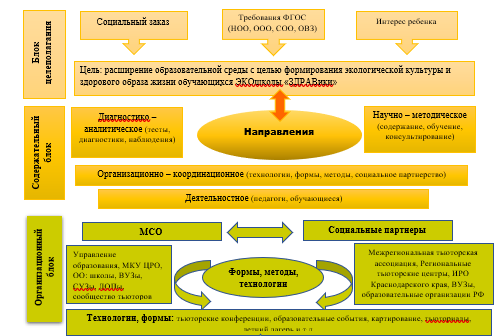 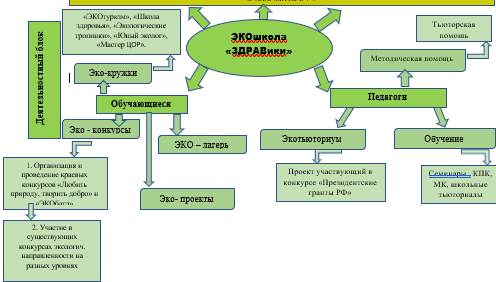 Уникальность ЭКОшколы «ЗДРАВики» состоит в использовании технологий тьюторского сопровождения.Реализация ЭКОшколы «ЗДРАВики» как пространства экологического обучения способствует обогащению образовательной среды за счет применения тьюторских технологий, что позволило повысить результативность и качество естественно-научного образования. Пространство ЭКОшколы «ЗДРАВики» способствует формированию учебно-экспериментальной среды, в которой обучающиеся будут иметь возможность получения и развития практических навыков по предметам данного цикла. Кроме этого, организация педагогического взаимодействия, как нового элемента в работе педагогов МБОУ СОШ №1 им. Адмирала Холостякова, позволит расширить используемые приемы и методы и охватить большое количество не только заинтересованных школьников, но и педагогов.  Научно – методическое сопровождение педагогов заключается в обучении и сопровождении педагогов, которые применяют  современные технологии и эффективные формы организационной деятельности (тьюторское сопровождение, технологии интерактивного вопрошания, онлайн – трансляции, проведение образовательных событий).Цель деятельности инновационной площадкиСоздание условий для реализации экологического воспитания с точки зрения психо-функционального состояния обучающихся 4-5 классов муниципальной образовательной системы через инновационную модель ЭКОшколы «ЗДРАВики» с использованием технологий тьторского сопровождения.Задачи деятельности1. Сформировать нормативно – правовую базу и организационные условия для функционирования ЭКОшколы «ЗДРАВики»;2. Организовать избыточную образовательную среду экологической направленности для проведения мероприятий среди обучающихся 4-5 классов муниципалитета;3. Апробировать и внедрить цифровую образовательную среду для интеграции ресурсов МСО;4. Организовать работу летнего лагеря по экологическому воспитанию и здоровому образу жизни; 5. Организовать информационное сопровождение ЭКОшколы «ЗДРАВики»;Нормативно-правовое обеспечение инновационной деятельностиНастоящая программа разработана в соответствии с требованиями следующих нормативно-правовых актов:1. Федеральный закон от 29 декабря 2012 г. № 273-ФЗ «Об образовании в Российской Федерации»;2. Распоряжение Правительства РФ от 25 сентября 2017 г. № 2039-р об утверждении «Стратегия повышения финансовой грамотности в Российской Федерации на 2017 - 2023 годы»;3. Концепция модернизации дополнительного образования до 2020г., утвержденная распоряжением Правительства Российской Федерации от 4 сентября 2014 г. № 1726-р.4. Положение о школьном методическом объединении учителей инновационной и тьюторской деятельности в МБОУ СОШ №1 им. Адмирала Холостякова.5. Приказ о создании школьного методического объединения учителей инновационной и тьюторской деятельности.Обоснование её значимости для решения задач государственной политики в сфере образования, развития системы образования Краснодарского краяПроект способствует достижению цели государственной программы Краснодарского края "Развитие образования" - обеспечение высокого качества образования в соответствии с меняющимися запросами населения края и перспективными задачами развития общества, экологии и популяризации здорового образа жизни. Способствует решению её основных задач: реализации мер популяризации среди детей и молодежи научно-образовательной, творческой и спортивной деятельности, выявлению талантливой молодежи; развитию современных механизмов, содержания и технологий общего и дополнительного образования; реализации мер по социальной поддержке отдельных категорий обучающихся; созданиюмеханизмов мотивации педагогов к повышению качества работы и непрерывному профессиональному развитию; созданию и распространению структурных и технологических инноваций в профобразовании.Новизна (инновационность)Реализация ЭКОшколы «ЗДРАВики» как пространства экологического обучения способствует обогащению образовательной среды за счет применения тьюторских технологий, что позволило повысить результативность и качество естественно-научного образования. Кроме этого, организация педагогического взаимодействия как новый элемент в работе педагогов МБОУ СОШ №1 им. Адмирала Холостякова, позволит расширить используемые приемы и методы и охватить большое количество не только заинтересованных школьников, но и педагогов.        Научно – методическое сопровождение педагогов заключается в применении современных технологий и форм организационной деятельности (тьюторское сопровождение, технологии интерактивного вопрошания, онлайн – трансляции, проведение образовательных событий).        Пространство ЭКОшколы «ЗДРАВики» способствует формированию учебно-экспериментальной среды, в которой обучающиеся будут иметь возможность получения и развития практических навыков по предметам естественно-научного цикла.Предполагаемая практическая значимостьОбразование в целом необходимо рассматривать как процесс развития у обучающихся качеств личности, мотивационных установок, знаний и навыков, которые обеспечили бы возможность сознательно и обоснованно самоопределиться, саморазвиваться и самореализоваться в будущей успешной профессиональной деятельности. Целью деятельности ОО является гармоничное и всестороннее развитие личности. Для этого в ОО, начиная с младших классов, вводится тьюторское сопровождение обучащихся. Тьютор помогает обучающимся выявить их личностные качества, предпочтения, склонности к различным предметным областям, выстроить индивидуальный образовательный маршрут и сопровождает его. В новом федеральном государственном стандарте второго поколения отражены направления формирования экологического мышления и социального проектирования, соответствующие системно-деятельностному подходу, и определен переход от традиционного обучения (трансляции экологических знаний) к экологически ориентированной модели (формированию экомышления у обучающихся и навыков экоориентированной деятельности, а также здорового и безопасного образа жизни), в основе которой лежат междисциплинарные знания, базирующиеся на реализации комплексного подхода к развитию общества, экономики и окружающей среды .Задачи деятельности на 2023 годВ связи с расширением проекта (изначально планировалась организация только летнего межшкольного лагеря экологической направленности) определены следующие задачи:1. Разработка и апробация модели Экошколы «ЗДРАВики» как инновационного образовательного пространства с использованием технологий тьюторского сопровождения, обеспечивающего экологическое воспитание у обучающихся:- создать организационно-педагогические и материально-технические условия;-  провести мероприятий Экошколы «ЗДРАВики для обучающихся 4-8 классов («Любить природу – творить добро», «Экобатл»;-  реализовать проект для педагогов «Экотьюториум»;- организовать внеурочную деятельность кружков («Создание мероприятий для экошколы ЗДРАВики», «ЭКОтуризм», «Школа здоровья», «Экологические тропинки», «Юный эколог», «Мастер ЦОР»)2.Расширить сетевое партнерство.3. Провести анализ деятельности КИП.4. Обобщить и распространить опыт.№ДеятельностьСрокиОжидаемый результатДиагностическая деятельностьДиагностическая деятельностьДиагностическая деятельностьДиагностическая деятельность1.Проведение анкетирования обучающихся с целью выявления интереса к мероприятиям экологической направленностиянварь – февраль 2023Анализ полученныхрезультатов, материалыисследования2.Проведениеанкетирования педагогов с цельюпродолжения участия в инновационной деятельностиянварь – февраль 2023Аналитическая справкапо результатаманкетирования3. Проведениеанкетирования педагогов с целью выявления уровня владения тьюторскими компетенциями у участников проектаноябрь –декабрь 2023Аналитическая справка4. Оценка  качества организации инновационной деятельностиноябрь –декабрь 2023Выявление сильных и слабых сторон реализации проекта с целью корректировки инновационной деятельностиТеоретическая деятельностьТеоретическая деятельностьТеоретическая деятельностьТеоретическая деятельность1.Разработка тематического плана методических семинаров, круглых столов, мастер – классовфевраль 2023План  мероприятийПрактическая деятельностьПрактическая деятельностьПрактическая деятельностьПрактическая деятельностьПедагоги:Педагоги:Педагоги:Педагоги:Взаимодействие ссетевыми партнерамив течение годаУкрепление партнерскихсвязей, заключениедоговоровПроведение мероприятий для педагогов с тьюторской позицией в течение текущего образовательного периодаПерспективные и календарные планы, конспекты мероприятий.Видеоматериалы	Обучающиеся:	Обучающиеся:	Обучающиеся:	Обучающиеся:Эко – конкурсы:Эко – конкурсы:Эко – конкурсы:Эко – конкурсы:Участие в конкурсах по естественнонаучной направленности «Федерального центра дополнительного образования и организации отдыха и оздоровления детей»январь – март 2023Результаты участияобучающихсяПроведение ЭКОконференциимарт 2023Результаты участияобучающихсяПроведение ежегодных краевых конкурсов «Любить природу – творить добро», «Экобатл».апрель 2023Положение о конкурсе «Любить природу – творить добро»Организация и проведение экскурсий экологической направленностиапрель 2023Материалы мероприятийОбразовательное событие «Шаг к профессии»апрель 2023Материалы мероприятийРегиональная студенческая конференция «Наука, творчество, инновация»апрель 2023Результаты участияобучающихсяЭко – проекты:Эко – проекты:Эко – проекты:Эко – проекты:Реализация проекта для педагогов «Экотьюториум» совместно со специалистами МКУ ЦРО города Геленджика в течение текущего образовательного периодаМатериалы мероприятийЭко- лагерьЭко- лагерьЭко- лагерьЭко- лагерьОрганизация и проведение летней профильной смены ЭКОшкола «ЗДРАВики»июль 2023Методические материалыОсвещение деятельности ЭКОшколы «ЗДРАВики» на сайте школы. Сайт: https://gel-school-1.ru/innovaczionnaya-deyatelnost/в течение текущего образовательного периодасайт: https://gel-school-1.ru/innovaczionnaya-deyatelnost/Индивидуальные консультации для родителей тьюторантовпо графикам работы педагоговПланы работы педагоговЭко – конкурсы:Эко – конкурсы:Эко – конкурсы:Эко – конкурсы:Организация и проведение ежегодного  Всероссийского урока«Эколята – молодые защитники природы»ноябрь 2023Методические материалыОрганизация и проведение ежегодной Всероссийской олимпиады «Эколята – молодые защитники природы»ноябрь 2023Результаты участияобучающихсяОрганизация и проведение ежегодной Всероссийской экологической акции «Зеленый ветер»ноябрь 2023Методические материалыМетодическая деятельностьМетодическая деятельностьМетодическая деятельностьМетодическая деятельностьПланирование мероприятий  ЭКОшколы «ЗДРАВики»в течение текущего образовательного периодаПерспективные и календарные планы,конспекты  мероприятийПодготовка к ежегодной ЭКОконференцииФевраль 2023Методические материалы,План мероприятияПовышение профессионализма педагогов, ведущих тьюторское сопровождение обучающихся в течение текущего образовательного периодаУчастие в мероприятиях МТА, конференциях, форумахРазработка инновационных продуктов: - сборник сценариев тьюториалов для проведения педсоветов; - методические разработки образовательных событий (ЭКОконференция, ЭКОшкола «ЗДРАВики»); - сборник сценариевдругих  мероприятий экологической направленности «Шаг в ЭКОбудущее».в течение текущего образовательного периодаМетодические материалыРазработка методических материалов для размещения на сайте и соцсетях школы.в течение текущего образовательного периодаКонсультации, памятки, рекомендации, видеоролики.Трансляционная деятельностьТрансляционная деятельностьТрансляционная деятельностьТрансляционная деятельностьПубликация материалов из опыта работы педагогов через СМИ на различном уровнефевраль – май 2023Статьи Освещение инновационной деятельности на сайте школыв течение годасайт: https://gel-school-1.ru/innovaczionnaya-deyatelnost/Участие в региональных и всероссийских конференциях, семинарах, образовательных событияхв течение годаТрансляция опытаУчастие в муниципальном конкурс общественно значимых педагогических инноваций в сфере общего, дошкольного и дополнительного образования муниципального образования город-курорт Геленджикдекабрь  2023Презентация опыта 